13.01.21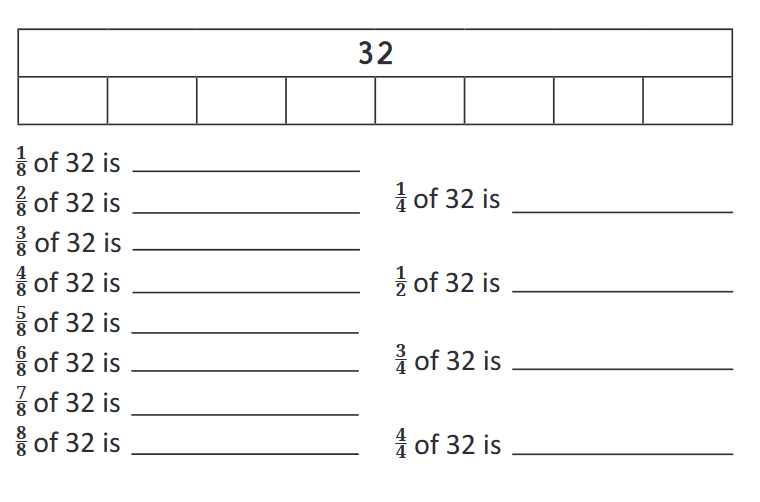 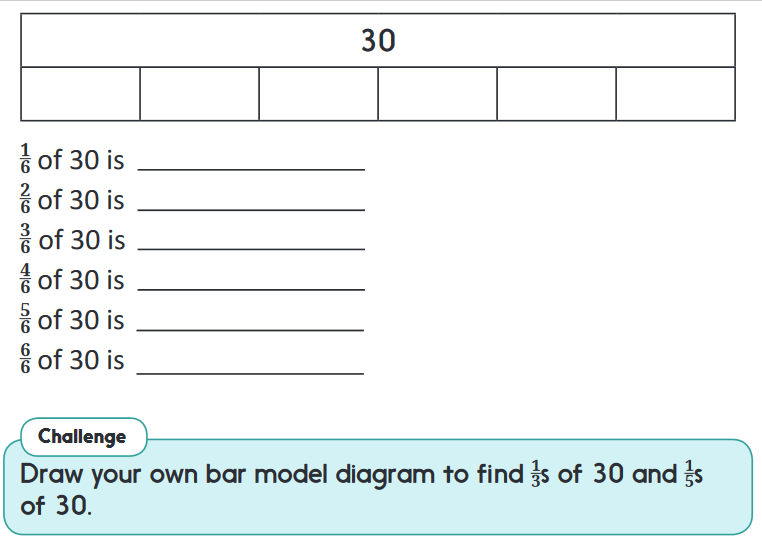 